PREFEITURA MUNICIPAL DE MONTENEGRO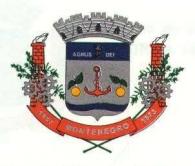 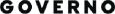 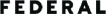 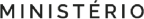 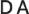 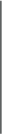 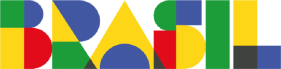 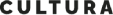 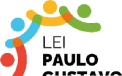 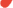 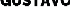 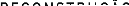 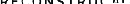 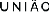 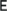 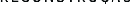 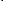 ANEXO IXAUTODECLARAÇÃO PARA PESSOA COM DEFICIÊNCIA(Para agentes culturais com deficiência)Eu,	,CPF nº	, RG nº	, DECLARO, parafins de participação no Edital (Nome ou número do edital), que sou pessoa com deficiência, nos termos da Lei nº 13.146/2015 (Lei Brasileira de Inclusão da Pessoa com Deficiência - Estatuto da Pessoa com Deficiência).Por ser verdade, assino a presente declaração e estou ciente de que a apresentação de declaração falsa pode acarretar desclassificação no Edital e aplicação de sanções criminais.DATAASSINATURA DO DECLARANTE1